
Assemblée Générale 2021 – Note réglementaire
Samedi 18 Septembre 2021A Buzançais (36) – Centre Culturel – 9 Place de VerdunREPRESENTATION DES ASSOCIATIONS - RAPPEL RèglementaireA – Pour les Clubs évoluant au niveau Départemental et en « Corpos » :Art. 4 – L’Association est représentée par son délégué élu. En cas d’empêchement, il délègue l’un des membres de son Association en utilisant l’imprimé :« POUVOIR »Art. 5 – Si l’association ne peut être représentée, comme prévu à l’Art.4, le délégué élu peut donner procuration à un représentant d’une autre Association de son propre Département (*), en utilisant l’imprimé :« PROCURATION »(*) Celui-ci ne peut représenter que dix associations, la sienne compriseArt. 6 – Pour être valable un pouvoir ou une procuration doit comporter les noms, prénoms, date de naissance, domicile et qualité dans l’Association du délégant et du Délégué, et être daté et signé par ces deux personnes.B – Pour les autres Associations :Art. 7 – Toute Association ayant une équipe évoluant en Championnat PRO A et PRO B, dans les divisions Nationales, Pré-Nationales et Régionales.A obligation de présence à l’Assemblée Générale(Amende du montant de la caution de la division de leur plus haute équipe évoluant en régional)Ces Associations ne peuvent être représentées que par leur Délégué éluOu un Membre de leur Association dûment mandaté (POUVOIR)N.B. Dans tous les cas, les Associations non présentes (évoluant en Championnat Régional, Pré-National et National) ou non représentées (niveau Départemental et corpos) sont passibles des amendes fixées au niveau compétent de gestion (FFTT, Ligue, Comité).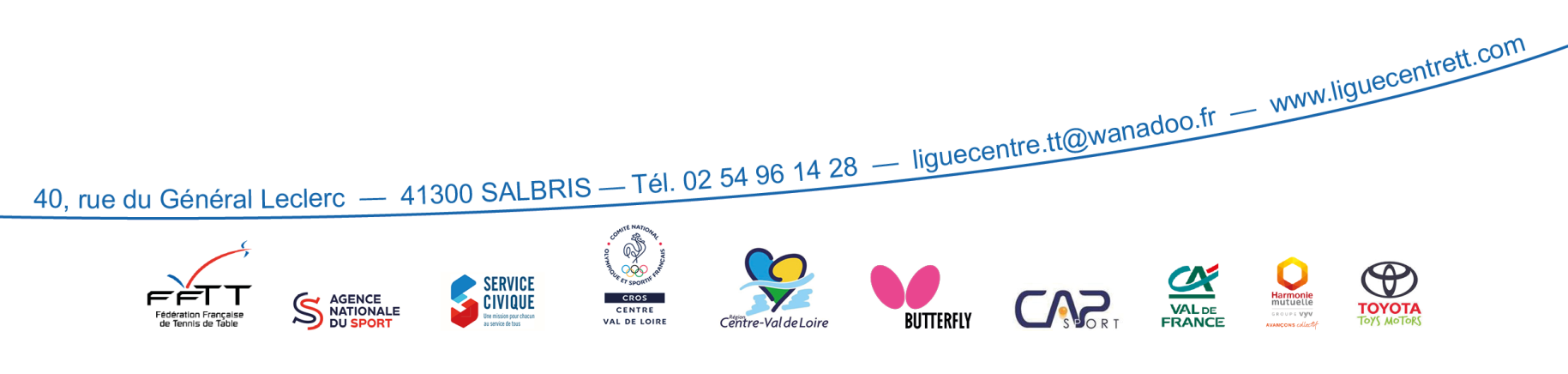 